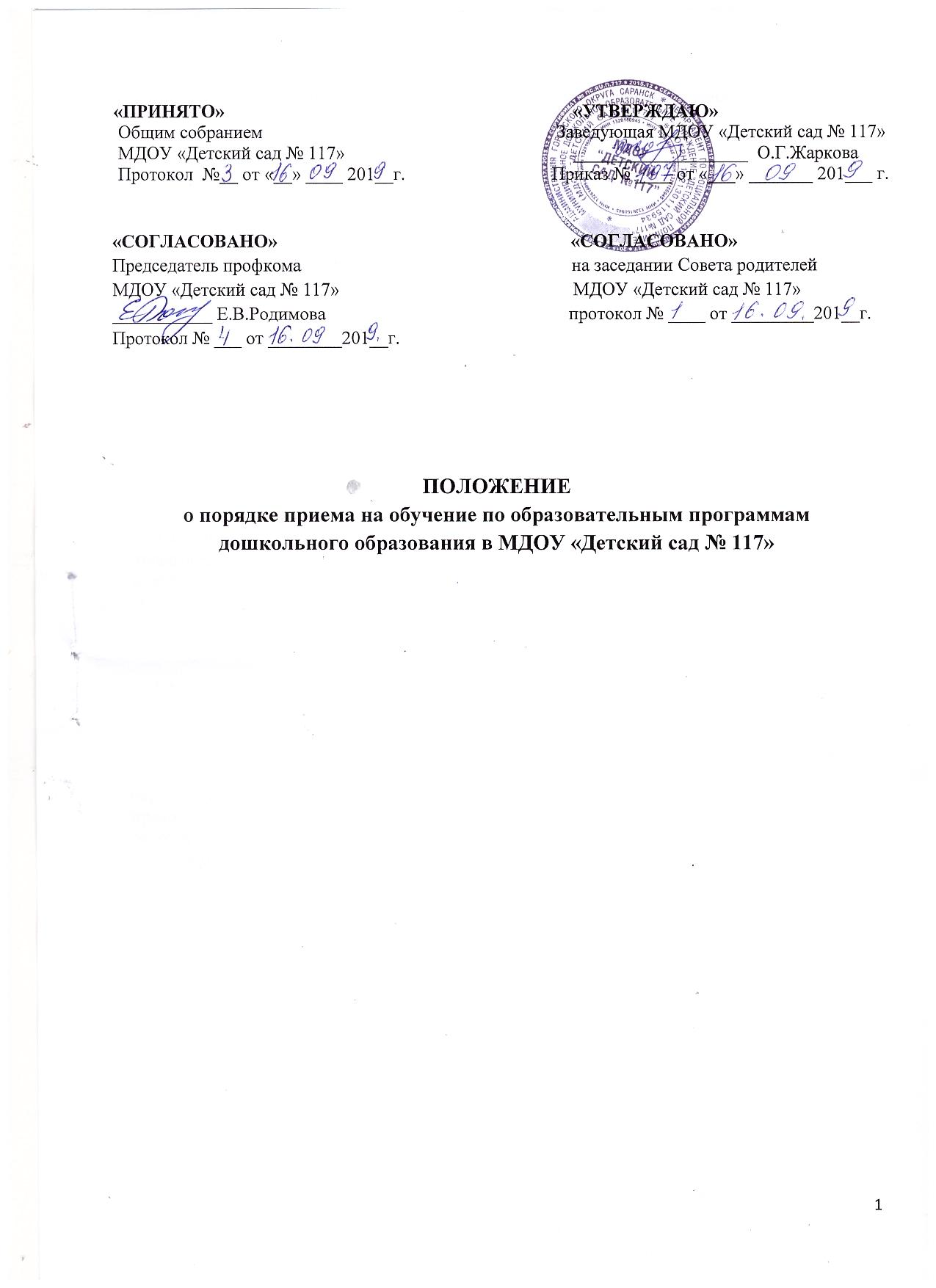      «ПРИНЯТО»                                                                            «УТВЕРЖДАЮ»      Общим собранием                                                                Заведующая МДОУ «Детский сад № 117»      МДОУ «Детский сад № 117» 	         ___________________  О.Г.Жаркова      Протокол  №__ от «__» ____ 201__г.                                Приказ № ____ от «___» _______ 201___ г.    «СОГЛАСОВАНО»                                                                «СОГЛАСОВАНО»Председатель профкома                                                           на заседании Совета родителейМДОУ «Детский сад № 117»                                                   МДОУ «Детский сад № 117»___________ Е.В.Родимова                                                     протокол № ____ от _________201__г.Протокол № ___ от ________201__г.ПОЛОЖЕНИЕо порядке приема на обучение по образовательным программам дошкольного образования в МДОУ «Детский сад № 117»1. Общие положения     1.1. Положение о порядке приема воспитанников в муниципальное дошкольное образовательное учреждение «Детский сад № 117» (далее  – Учреждение)  разработано в соответствии с Федеральным законом Российской Федерации от 29.12.2012г. № 273-ФЗ «Об образовании в Российской Федерации», приказом  Минобрнауки России от 08.04.2014 № 293 (ред. от 21.01.2019 г.) «Об утверждении Порядка приема на обучение по образовательным программам дошкольного образования», Федеральным законом  от 24.07.1998г. № 124-ФЗ «Об основных гарантиях прав ребенка в РФ», федеральным государственным образовательным стандартом дошкольного образования, утвержденным приказом Министерства образования и науки Российской Федерации от 17.10.2013 г. № 1155,  Гражданским кодексом РФ, Уставом Учреждения.     1.2.Настоящее Положение определяет правила приема в Учреждение  всех граждан, имеющих право на получение дошкольного образования и проживающих на территории, за которой закреплено Учреждение (Постановление Администрации городского округа Саранск от 24.10.2014 г. «О закреплении определенной территории городского округа Саранск за муниципальными дошкольными образовательными и муниципальными дошкольными образовательными учреждениями»).     1.3. В приеме  в Учреждение  может быть отказано  только по причине отсутствия в нем свободных мест.     1.4. Учреждение обязано ознакомить родителей (законных представителей) с Уставом, лицензией на осуществление образовательной деятельности, с образовательной программой и другими документами, регламентирующими организацию и осуществление образовательной деятельности, права и обязанности воспитанников.2. Правила приема в дошкольное учреждение     2.1.Прием детей в Учреждение осуществляется в течение всего календарного года при наличии свободных мест.     2.2. Документы о приеме подаются в Учреждение, после того, как получено направление Управления образования Департамента по социальной политике Администрации городского округа Саранск в рамках реализации государственной и муниципальной услуги, предоставляемой органами исполнительной власти субъекта РФ и органами местного самоуправления, по приему заявлений, постановке на учет и зачислению детей в образовательные организации, реализующие основную образовательную программу дошкольного образования  (Приложение 1).     2.3. Прием детей в Учреждение  осуществляется по личному заявлению одного из родителей (законных представителей) при предъявлении оригинала документа, удостоверяющего личность  родителей (законных представителей), либо оригинала документа, удостоверяющего личность иностранного гражданина и лица без гражданства в Российской Федерации в соответствии со статьей 10 Федерального закона от 25 июля 2002 г. № 115-ФЗ «О правовом положении иностранных граждан в Российской Федерации».     Учреждение может осуществлять прием указанного заявления в форме электронного документа с использованием информационно-телекоммуникационных сетей общего пользования.     В заявлении родителями (законными представителями) ребенка указываются следующие сведения:а) фамилия, имя, отчество (последнее – при наличии) ребенка;б) дата и место рождения ребенка;в) фамилия, имя, отчество (последнее – при наличии) родителей (законных представителей) ребенка;г) адрес места жительства ребенка, его родителей (законных представителей);д) контактные телефоны родителей (законных представителей) ребенка.е) о выборе языка образования, родного языка из числа языков народов Российской Федерации, в том числе русского языка как родного языка.Примерная форма заявления размещается на информационном стенде и на сайте Учреждения в сети Интернет: www. ds117sar .schoolrm.ru (Приложение 2).     2.4. Прием детей, впервые поступающих в Учреждение, осуществляется на основании медицинского заключения.     2.5. Для приема в Учреждение:а) родители (законные представители) ребенка, проживающие на закрепленной территории, для зачисления ребенка в Учреждение дополнительно предъявляют оригинал свидетельства о рождении или документ, подтверждающий родство заявителя (или законность представления прав ребенка), свидетельство о регистрации ребенка по месту жительства или по месту пребывания на закрепленной территории или документ, содержащий сведения о регистрации ребенка по месту жительства или по месту пребывания; б) родители (законные представители) детей, не проживающих  на закрепленной территории, дополнительно предъявляют свидетельство о рождении ребенка; в) родители (законные представители) детей, являющихся иностранными гражданами или лицами без гражданства, дополнительно предъявляют документ, подтверждающий родство заявителя (или законность представления прав ребенка), и документ, подтверждающий право заявителя на пребывание в Российской Федерации.Иностранные граждане и лица без гражданства представляют все документы на русском языке или вместе с заверенным в установленном порядке переводом на русский язык.     2.6. Копии предъявляемых при приеме документов хранятся в Учреждении в личном деле ребенка на время обучения ребёнка. Требования представления иных документов для приема детей в Учреждение в части, не урегулированной законодательством об образовании, не допускается.     2.7. Дети с ограниченными возможностями здоровья принимаются в Учреждение на обучение по адаптированной образовательной программе дошкольного образования только с согласия родителей (законных представителей) и на основании рекомендаций психолого-медико-педагогической комиссии.     2.8. Факт ознакомления родителей (законных представителей) ребенка, в том числе через информационные системы общего пользования, с лицензией на осуществление образовательной деятельности, уставом Учреждения и иными документами фиксируется в заявлении о приеме и заверяется личной подписью родителей (законных представителей) ребенка.Также подписью родителей (законных представителей) ребенка фиксируется согласие на обработку их персональных данных и персональных данных ребенка в порядке, установленном законодательством Российской Федерации (Приложение 3).     2.9. Заявление о приеме в Учреждение и прилагаемые к нему документы, представленные родителями (законными представителями) детей, регистрируются заведующей Учреждения в Журнале приема заявлений о приеме в Учреждение. После регистрации заявления родителям (законным представителям) детей выдается расписка в получении документов, содержащая информацию о регистрационном номере заявления о приеме ребенка в Учреждение, перечне представленных документов. Расписка заверяется подписью заведующей и печатью Учреждения.     2.10. Срок прохождения всех административных действий, необходимых для зачисления ребенка в Учреждение, включая время на сбор документов, не должен превышать 30 дней с момента подачи заявления.Дети, родители (законные представители) которых не предоставили необходимые для приема документы, остаются на учете детей, нуждающихся в предоставлении места в Учреждении.   Место в Учреждении ребенку предоставляется при освобождении мест в соответствующей возрастной группе в течение года.     2.11. После приема документов Учреждение заключает договор об образовании по образовательным программам дошкольного образования (далее – договор)  с родителями (законными представителями) ребенка.     2.12. Заведующая Учреждением  издает приказ о зачислении ребенка в Учреждение  в течение трех рабочих дней после заключения договора.  Приказ в трехдневный срок после издания размещается на информационном стенде образовательной организации.  На официальном сайте Учреждения в сети Интернет размещаются реквизиты приказа, наименование возрастной группы, число детей, зачисленных в указанную возрастную группуПосле издания приказа о зачислении, ребенок снимается с учета детей, нуждающихся в предоставлении места в Учреждении.     2.13. На каждого  ребенка, зачисленного в Учреждение, заводится личное дело, в котором хранятся все сданные документы.ПРИЛОЖЕНИЕ 1Направление для зачисления ребенка в детский садРебенок: __________________________, дата рождения _______________________Удостоверение личности: Свидетельство о рождении, серия ______,  № _________№ обращения в ЭБД: ____________________________________________________Результат автоматизированного распределения мест: _________________________Предоставлено постоянное место в д/с МДОУ "Детский сад №117"(Муниципальное дошкольное образовательное учреждение "Детский сад№117 ")Режим пребывания в группе: Полный день (10,5-12 часов)Направленность группы: _________________________________________________Возрастная группа: _____________________________________________________Наличие права на вне-/первоочередное предоставление мест в д/с: -Я, _______________________________________________________________      (фамилия, имя, отчество, родственные отношения)Согласен с предложенным местом					Отказываюсь от предоставления места,проинформирован о том, что повторно данный детский	сад предлагаться не будет до моего обращения в МФЦ_____________________________________________________________________________Дата ______________		Подпись родителя ________________________________ПРИЛОЖЕНИЕ 2Примерная форма заявления
на получение муниципальной услуги                                                                                                   Заведующей МДОУ "Детский сад N   "                                                                                                       ________________________________                                                                                                  заявителя (Ф.И.О.) _________________                                                                                              проживающего по адресу: __________                                                                                                 ________________________________                                                                                              телефон: _______________________заявлениеПрошу    принять  моего  ребенка__________________________________________________________                                                                                        (Ф.И.О. полностью) в МДОУ "Детский сад N____   " с  __________ на основании направления   №  _____ от ______________________________________________________________________________________________С Уставом Учреждения ознакомлен(а).С лицензией на осуществление образовательной деятельности ознакомлен(а).С образовательными программами ознакомлен(а).С документами, регламентирующими организацию и осуществление образовательной деятельности, права и обязанности воспитанников ознакомлен(а).С режимом дня ознакомлен(а). С условиями оплаты за содержание ребенка в детском саду ознакомлен(а).С условиями предоставления дополнительных услуг ознакомлен(а).С проведением в детском саду профилактических прививок и реакции Манту ознакомлен(а).С условиями сохранности имущества ребенка и своего в детском саду ознакомлен(а)..С условиями получения компенсации части родительской платы ознакомлен(а).Язык образования (указать) ________________________________________________________Родной язык (из числа языков народов РФ, в т.ч. русского языка как родного)______________ Сведения о ребенке:Ф.И.О. (полностью) ______________________________________________________________________Дата рождения ________________________ Место рождения __________________________________Адрес проживания ______________________________________________________________________Адрес прописки ________________________________________________________________________Ребенок в семье  ________________________________________________________________________Сведения о родителях (законных представителях):Мама:Ф.И.О. (полностью) ______________________________________________________________________Контактные телефоны___________________________________________ ________________________Адрес проживания _______________________________________________________________________Адрес прописки _________________________________________________________________________Папа:Ф.И.О. (полностью) ______________________________________________________________________Контактные телефоны ___________________________________________________________________Адрес проживания ______________________________________________________________________Адрес прописки _________________________________________________________________________Место регистрации ______________________________________________________________________                                                                                       Дата                                                                                           ПодписьПРИЛОЖЕНИЕ 3Согласиена обработку персональных данных     В  соответствии  с  Федеральным  законом  от 27.07.2006  N 152-ФЗ "О персональных данных", я,_____________________________________________________________________,                                                         Ф.И.О. родителя (законного представителя)паспорт ______________ выдан ______________________________________ "___" _________ ____ г.,                            серия, номер                                          кем выдан                                дата выдачиявляясь родителем (законным представителем)_____________________________________________                                                                                                             Ф.И.О. ребенка(далее - Воспитанник), даю согласие на обработку его персональных  данных______________________________________________________________________________________        указать полное наименование образовательного учреждения(место нахождения: _____________________________________________________________________)                                                        указать юридический адрес образовательного учреждения(далее  - Учреждение)  с  использованием  средств  автоматизации  или без использования  таких  средств с целью осуществления индивидуального учета результатов  освоения  Воспитанником  образовательных  программ,  а также хранения в архивах данных об этих результатах.     Я  предоставляю  Учреждению  право  осуществлять  следующие действия (операции)  с  персональными  данными Воспитанника: сбор, систематизацию, накопление,  хранение,  уточнение (обновление, изменение), использование, обезличивание, блокирование, уничтожение.     Учреждение   вправе  размещать  обрабатываемые  персональные  данные Воспитанника    в    информационно-телекоммуникационных   сетях  с  целью предоставления  доступа  к  ним  ограниченному  кругу  лиц (Воспитаннику, родителям    (законным   представителям),  а   также  административным  и педагогическим работникам Учреждения).     Учреждение    вправе  включать  обрабатываемые  персональные  данные Воспитанника   в  списки  (реестры)  и  отчетные  формы,  предусмотренные нормативными  документами  государственных  (федеральных) и муниципальных органов    управления    образованием,   регламентирующих  предоставление отчетных данных.     Перечень  персональных  данных, на обработку которых я даю согласие, включает:     1. Сведения личного дела Воспитанника:     - фамилия, имя, отчество;     - дата рождения;     - пол;     -язык обучения;     -родной язык;     - сведения о состоянии здоровья;     - домашний адрес;     - фамилии,  имена,  отчества  родителей  (законных  представителей), контактные телефоны, места работы.     2. Сведения об учебном процессе и занятости Воспитанника:     - перечень образовательных программ;     - данные о посещаемости, причинах отсутствия;     - поведение Воспитанника;     - содержание дополнительных образовательных услуг;     - фамилии, имена, отчества педагогов, осуществляющих образовательный процесс.     Настоящее согласие дано мной _________________ и действует на  время                                                                     датаобучения (пребывания) моего ребенка в данном образовательном учреждении.     Также   не  возражаю  против  обработки  моих  персональных  данных, необходимых для осуществления образовательного процесса.     Я  оставляю  за  собой  право  отозвать  свое  согласие  посредством составления  соответствующего  письменного  документа, который может быть направлен    мной   в  адрес  Учреждения  по  почте  заказным  письмом  с уведомлением  о  вручении  либо  вручен  лично под расписку представителю Учреждения.     Подпись _______________________